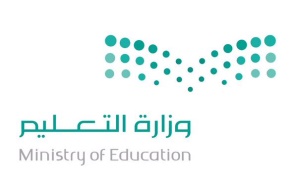 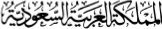 اختبار الفترة الأولى لمادة التربية الفنية الصف الثاني متوسط الفصل الدراسي الثانياسم الطالبة رباعي:……………………………... الصف ……………..السؤال الاول : ضعي علامة صح امام العبارة الصحيحة وعلامة خطأ أمام العبارة غير الصحيحة فيما يأتي :١- الأرابيسك هي لفظ عربي أطلقه مؤرخو الفن على نوع من الزخرفة الاسلامية (   ) .٢- التزجيج هو عبارة عن  زجاج محفز ومسحوق يوضع على سطح المشغولات الفخارية (       ) .٣- الخزف المينائي يعد من أفخر أنواع الخزف الإسلامي (         ) .٤- أفران الخزف هي عبارة عن أفران خاصة لحرق الفخار تصل درجة حرارتها إلى درجات مرتفعة (         ) .٥- الفنان كلود مونية من رواد المدرسة الانطباعية (         ) .٦- يعد الشعار من أهم الوسائل المستخدمة في الدعاية والاعلان (         ) .٧- تهدف الإعلانات التجارية إلى جذب المشاهد نحو سلعة ما (         ) .٨- الرمز هو التعبير عن فكرة بعلامات بسيطة ومميزة  (         ) .٩- تستخدم في الشعارات الحروف والأرقام بالإضافة إلى الرسومات الرمزية (         ) .١٠- في الفن الاسلامي تم التقليل من استخدام اللون الأحمر والأصفر والذهبي (      ).١١- أقدم الزخارف النباتية في الفن الإسلامي وجدت أثارها في المساجد (         ).١٢- استخدم اللون في الفن الإسلامي الزخرفي لايؤدي وظيفة جمالية (         ).١٣-لاتتميز الفنون الاسلامية بالاستمرارية (         ).ـــــــــــــــــــــــــــــــــــــــــــــــــــــــــــــــــالسؤال الثاني : اختاري الإجابة الصحيحة فيما يأتي :١- يعود تاريخ صناعة القاشاني إلى   :                ( الهند   -   مصر     -     السعودية )٢- التوريق هي زخارف تميز بها الفن  :( الفن الإفريقي      -      الفن الأشوري     -     الفن الإسلامي )٣-البلاطات الخزفية هي قطع من :( الطين الصلصالي      -      الزجاج    -     الخشب )٤- محصلة الخبرات العقلية والفنية معاً تسمى:( الرمز      -      التصميم    -     الرسم )٥- من الحضارات التي اعتمدت اساساً على الرموز :( الحضارة الهندية     -      الحضارة اليونانيه   -     الحضارة المصرية القديمة )٦- فيه تتجاوز الوحدات الزخرفية بأوضاع مختلفة ومتعاكسة :( التكرار المتبادل       -      التكرار المتعاكس     -     التكرار التقليدي )٧- هذا اللون يعبر عن مدلول روحاني ويكون في أماكن العبادة والمساجد :( الأزرق      -      الذهبي    -     الأحمر )     معلمة المادة : مها البيشي .